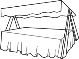 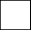 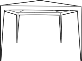 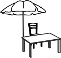 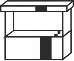 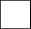 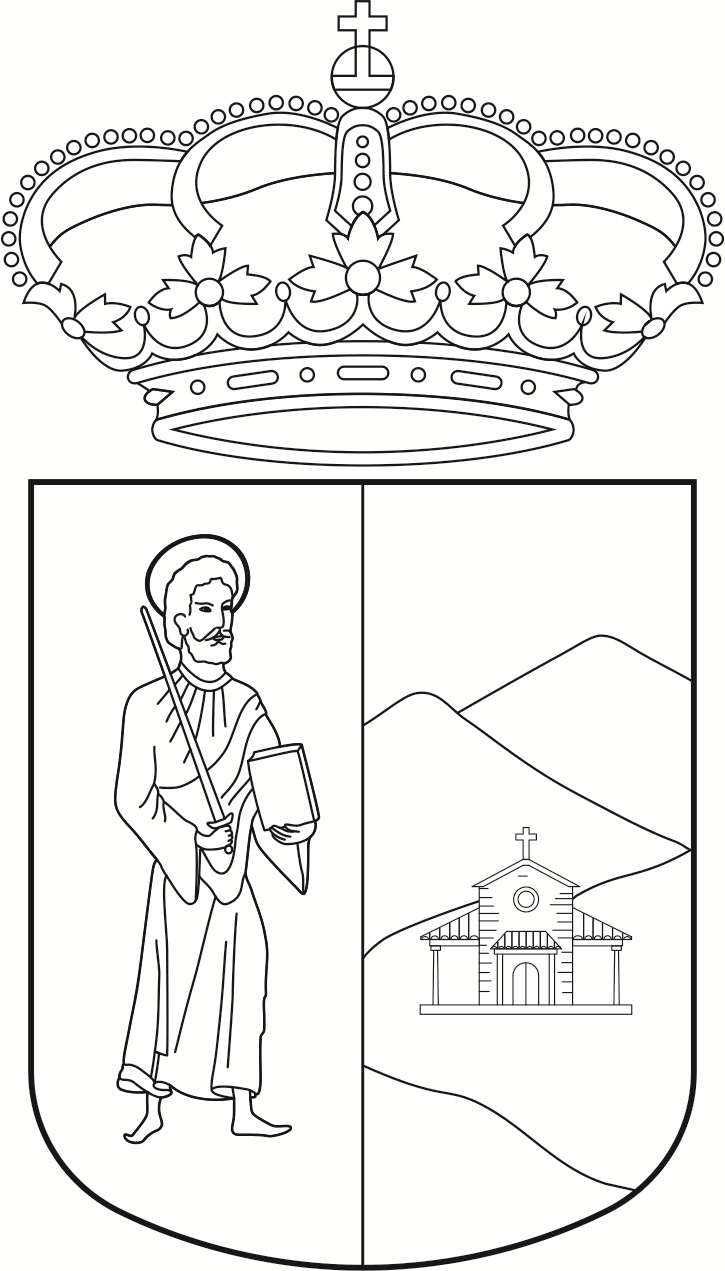 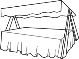 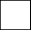 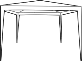 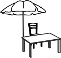 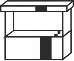 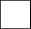 Le informamos que los datos que nos facilite serán tratados como indica la Ley Orgánica 15/1999 de 13 de diciembre de Protección de Datos de Carácter Personal.CARACTERÍSTICAS DEL PUESTO. – DESCRIPCIÓN.CARACTERÍSTICAS DEL PUESTO. – DESCRIPCIÓN.MEDIDAS - EN METROSEstructura - Marcar con una XXFrente	FondoDATOS DEL SOLICITANTE. – (Mayor de edad)DATOS DEL SOLICITANTE. – (Mayor de edad)DATOS DEL SOLICITANTE. – (Mayor de edad)DATOS DEL SOLICITANTE. – (Mayor de edad)DATOS DEL SOLICITANTE. – (Mayor de edad)DATOS DEL SOLICITANTE. – (Mayor de edad)DATOS DEL SOLICITANTE. – (Mayor de edad)DATOS DEL SOLICITANTE. – (Mayor de edad)DATOS DEL SOLICITANTE. – (Mayor de edad)Nombre y ApellidosNombre y ApellidosDNI/CIFDirecciónCódigo PostalLocalidadProvinciaTeléfono de contactoe-mailLA PRESENTACIÓN DE LA  SOLICITUD CONLLEVA LA ACEPTACIÓN DE LAS NORMAS DEL X MERCADO MEDIEVAL DE SAN PABLO DE LOS MONTES (TO)LA PRESENTACIÓN DE LA  SOLICITUD CONLLEVA LA ACEPTACIÓN DE LAS NORMAS DEL X MERCADO MEDIEVAL DE SAN PABLO DE LOS MONTES (TO)La normativa para el desarrollo del X Mercado Medieval, será la siguiente:La normativa para el desarrollo del X Mercado Medieval, será la siguiente:PUESTOS: Se procurara que la estética de cada puesto, en su conjunto, sea de aspecto y apariencia medieval, así como la vestimenta de las personas que los ocupen, que deberá estar en consonancia con dicha época.Los responsables de los puestos deberán mantenerlos en condiciones de seguridad, salubridad, ornato y decoro, adecuados. Una vez desmontado el mismo, se realizará, en la medida que sea posible, la limpieza del lugar ocupado.PRODUCTOS: Se pondrá en valor los productos elaborados de forma artesanal, tratados con especial interés los procedentes del propio municipio.UBICACIÓN: La ubicación de los puestos será designada por el Ayuntamiento, valorando entre otros aspectos:Las dimensiones del Puesto. (Valorándose más las paradas menores de 3 m.). - El producto: Clase, forma de elaboración, calidad y procedencia.La aportación de actividades, exhibiciones de artesanía, folclore o recreaciones acordes a la época.Haber participado en ediciones anteriores.PRECIOS: No se cobrará precio alguno, en reconocimiento a la labor cultural y emprendedora que desarrolla el noble oficio de artesano.HORARIO: Entre las 18:00 horas del día 12 y las 09:00 horas del día 13, de agosto de 2022, se instalarán los puestos. El acceso de vehículos, se autoriza solo por el tiempo indispensable de descarga y siempre antes de las 09:00 horas.Día 13 de agosto, de 10:00 a 23:00 horas, celebración del X Mercado Medieval. Tras la clausura y debido a la estrechez de las calles, en evitación de aglomeraciones y atascos innecesarios, antes del acceso escalonado de los vehículos, se procederá al desmontaje y embalaje de los puestos.SOLICITUD: Una vez descargado el formulario que aparece publicado en la página Web del Ayuntamiento. Se procederá a cumplimentar y entregar en la oficina de registro, su envío por correo electrónico o bien presencialmente . La persona que realice la solicitud deberá ser mayor de edad y aceptar las presentes normas. El plazo para la presentación de solicitudes finalizará el día 05 de agosto de 2022. Periódicamente se irá informando de la recepción de solicitudes. En la semana previa, se les enviará la ubicación asignada, plano e indicaciones.AYUNTAMIENTO: La Organización se reserva el derecho de introducir cuantas modificaciones estime oportunas con el fin de mejorar esta X edición.